בס"דמדריך לתוסף 'עיצוב תורני'עיצוב פיסקהשים לב, השתמשות בעיצוב פיסקה הוא רק לאחר שסיימת לערוך את הטקסט, וברצונך להדפיסו. יש לשמור ולעשות את העיצובים על עותק.אם עשית שינויים בטקסט לאחר העיצוב והוא השתבש, אינך צריך להסיר את העיצובים, החלת העיצובים שוב מתקנת את השיבושים. (באם זה לא תיקן, יש להסיר ואחר כך להחיל שוב).מילה ראשונהנהוג בספרי קודש לעצב את המילה הראשונה בפסקה בצורה שונה משאר הפיסקה, (מודגש יותר גדול / גופן אחר וכדומה). הפקודה מאפשרת לבחור סגנון על המילה הראשונה שבפיסקה (סגנון תו), (ניתן לשנות את הסגנון בכל זמן, וכל התווים שהוחל עליהם סגנון זה ישתנו בהתאם). וכן לשנות את המילה הראשונה שבפיסקה גם ללא סגנון. ועוד כמה פונקציות - כשהעכבר מונח על פקודה (לא בכולם), ישנו טולטיפ הסבר מה תפקיד הכפתור.עיצוב חלוןברוב ספרי קודש השורה השניה אינה מתחילה באותו מקום שבו מתחילים השורה הראשונה והשלישית, אלא מוזחת 
 פנימה כגודל המילה הראשונה בפיסקה (השורה שמעליה). וכאשר ישנם רק שלוש שורות בפיסקה, בסידורי תפילה בדרך כלל שתי השורות השניות מוזחות פנימה. בתוסף ניתן להגדיר זאת אוטומטית לפי בחירה.שורה אחרונהרוב הפיסקאות אינן נגמרות כאשר הטקסט ממלא את השורה האחרונה עד סופן, ובספרים רבים מזיחים את השורה 
	האחרונה לאמצע.החל הכלמחיל את שלושת הפונקציות הנ"ל בכפתור אחד. הסר עיצובדרכו ניתן להסיר את שלושת העיצובים או כל אחד בפני עצמו.טוריםיישור טורים - אוטומטיכאשר המסמך מחולק לשני טורים, פעמים רבות הטורים אינם נגמרים בשווה, וכדי לתקנם יש להרחיב / להקטין מרווח בין שורות / פיסקאות. ישנם כמה אפשרויות, יש לציין שהם לא תמיד מדויקות, ויש לבדוק לאחר היישור. עיצוב הערות שולייםהערות ברצףבוורד לא ניתן לעשות שהערות יתחילו באותה שורה שבה הסתיימה ההערה הקודמת, אלא כל הערה מקבלת שורה חדשה ולא ניתן למקם אותה בשורה הקודמת. פונקציה זו ממירה את ההערות שוליים להערות סיום ומוסיפה מעבר מקטע בין כל עמוד ומעמידה את ההערות שוליים בתוך אותה שורה היכן שהסתיימה ההערה הקודמת. עיצוב הערותמעצב את ההפניות להערות בטקסט ובהערה. מרווח בין טוריםכאשר ההערות מוגדרות כשני טורים, בוורד לא ניתן לשנות את המרווח בין הטורים בהערות, פקודה זו משנה את המרווח שבין הטורים בהערות שוליים, על ידי שינוי הגדרות השוליים שבמסמך. (לפעמים משתבש הטקסט שבמסמך העליון).כותרותכותרת צדבספרים רבים ישנם כמה מילים כעין כותרת, אך בצד הפיסקה ולא מעליה. בפקודה זו ניתן להוסיף כותרת צד, לשנות פיסקה (שבה ממוקם הסמן) לכותרת צד, ואפילו להמיר סגנון מסויים לכותרות צד! גם כאשר הטקסט מחולק לשני טורים, התוסף יודע לזהות להיכן שייך כל כותרת צד (לימין או לשמאל) ואם הוא לא זיהה נכון, ניתן לעדכן את מיקום הכותרות.כותרת עמוד אוטומטיכאשר רוצים שבכותרת עליונה (היכן שכתוב שם הספר) יהיה כתוב גם פרק / סימן, יש להגדיר את הפיסקאות הללו לסגנון מסויים, מפעילים את הפקודה ובוחרים את הסגנון. ניתן גם להוסיף כיתוב לפני, כמו כן ניתן לבחור שיופיע למעלה פיסקה ראשונה ואחרונה לדוגמא כאשר רוצים שיופיעו הפרקי הספר, וישנם פרקים קצרים שבכל עמוד ישנם מספר פרקים, בפקודה זו יופיע פרק ראשון ואחרון לדוגמא פרק א פרק ד, וניתן להוסיף מפריד ביניהם כגון פרק א - פרק ד.מרווחיםמרווחיםבחלון הנפתח ישנה אפשרות לשנות את הרווח שבין השורות, בין מילים, בין פיסקאות, בין טורים בהערות שוליים, ולמתוח אותיות. טאביםבצד שמאל של המקלדת מעל מקש הCAPS LOCK ישנו מקש טאב, בחלון נפתח זה, ניתן לבחור אם הטאב יהיה לימין לשמאל למרכז, וכן כמות של טאבים - שמחלקת את השורה לפי הכמות הנבחרת, ובכל פעם הסמן עובר למיקום שבסוף הטאב. כמו כן ניתן לערוך את הטאבים הקיימים. מספור עברי מתקדםבוורד ישנו באג במספור אוטומטי בעברית, שיש בו רק 392 אותיות (שצב) ולאחר מספר שצב, הוא חוזר ל: א' או 'שגיאה'. מספור עמודים משופרניתן לבחור מספור עמודים יותר משצב, וכן למספור עמודים יותר משצב כולל לשון נקיה, כגון במקום רע - ער. כמו כן מספור עמודים בסגנון בבלי דהיינו עמוד ראשון ב. עמוד שני ב: עמוד שלישי ג. וכו'. ומספור עמודים בסגנון ירושלמי - מתחיל מ: א'.שדה מספור רציףניתן להכניס שדה מספור בצורה אוטומטית, וליצור מספר זרמים, כגון פרק סימן סעיף וכדומה.הערות שוליים מעל שצבבאג שצג קיים גם בהערות שוליים, ופקודה זו מתקנת באג זה. סוגרייםבלחיצה על האייקון ( ) אם נבחר טקסט הוא יוכנס לסוגריים עגולות, וכן במרכאות סוגריים מרובעות וסוגריים מסולסלות. בלחיצה על  יפתח שבו ניתן להגדיר גודל שונה לסוגריים / סוגריים בתוך סוגריים בטקסט הראשי, בהערות שוליים, בהערות סיום, ורק בטקסט שנבחר. 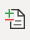 כלי הגההחיפוש והחלפהכולל כמה סוגי חיפוש והחלפה. וכן זיהוי קוד תווים לצורך חיפוש והחלפה מתקדמים, החלפה במסמכים מרובים, חיפוש והחלפה לפי תיקיות.תיקון שגיאותמתקן: 1. תווים ורווחים שאינם במקומן. 2. שגיאות סוף מילה. 3. צובע באדום סוגריים לא סגורות. 4. ממיר הקלדה מאנגלית לעברית. 5. ממיר הקלדה מעברית לאנגלית. 6. שינוי רישיות - אות ראשונה לאות גדולה (באנגלית).כלי עריכההמרת מספרים לאותיות, המרת מספרים לאותיות - לשון נקיה. המרת מספרים לאותיות לשון נקיה עם מרכאות כגון ע"ר. המרת אותיות למספרים - גימטריא. המרת מקטעים ממורכזים לטור אחד: כאשר המסמך בטור אחד, ואנו רוצים שהטקסט יהיה בשני טורים, אך שהכותרות ישארו בטור אחד, הפקודה עושה זאת באופן אוטומטי.